КАРАР                                                 №   __                                            РЕШЕНИЕПроектО внесении изменений в Регламент Совета  сельского поселения            Кульчуровский сельсовет муниципального района Баймакский район Республики БашкортостанРуководствуясь Федеральным законом от 6 октября 2003 года   № 131-ФЗ «Об общих принципах организации местного самоуправления в Российской Федерации», Законом Республики Башкортостан «О старостах сельских населенных пунктов в Республике Башкортостан»,  Уставом сельского поселения  Кульчуровский сельсовет муниципального района Баймакский район Республики Башкортостан, в целях обеспечения участия населения муниципального образования в осуществлении местного самоуправления Совет  сельского поселения  Кульчуровский сельсоветт муниципального района Баймакский район Республики Башкортостанрешил :1. Внести в Регламент Совета  сельского поселения   Кульчуровский сельсовет муниципального района Баймакский район Республики Башкортостан, утвержденный решением Совета сельского поселения  Кульчуровский сельсовет муниципального района Баймакский район Республики Башкортостан, изменения согласно приложению к настоящему Решению.2. Опубликовать настоящее Решение на информационном стенде Администрации сельского поселения Кульчуровский сельсовет  муниципального района Баймакский район Республики Башкортостан по адресу: Республика Башкортостан, с. Кульчурово, ул. Самарбаева, д. 2, а также в информационно-телекоммуникационной сети «Интернет» на официальном сайте сельского поселения Кульчуровский сельсовет муниципального района Баймакский район Республики Башкортостан http://kulchura.ru/ 3. Настоящее Решение вступает в силу после его официального опубликования.          Глава администрациисельского поселенияКульчуровский сельсоветМР Баймакский район РБ                              Ишмурзин Р.С..Приложениек решению Совета  сельского поселения  Кульчуровский сельсоветмуниципального района Баймакский район Республики Башкортостанот «____» _________ г. № ____Изменения, вносимые в Регламент   Совета  сельского поселения  Кульчуровский сельсовет муниципального района Баймакский район Республики Башкортостан1. глава 4 «Порядок проведения заседаний Совета» дополнить новым статью  28  следующего содержания: «На заседание Совета вправе принимать участие старосты                                                                  с.Кульчурово, д.Верхнеидрисово, д.Нижнеидрисово, д.Муллакаево  с правом совещательного голоса.»2. глава 6  «Порядок проведения заседаний постоянных комиссий Совета» дополнить новым статья 48 следующего содержания: «В работе комиссий вправе принимать участие старосты                                                                 с.Кульчурово, д.Верхнеидрисово, д.Нижнеидрисово, д.Муллакаево с правом совещательного голоса.».БАШ?ОРТОСТАН РЕСПУБЛИКА№ЫБАЙМА? РАЙОНЫМУНИЦИПАЛЬ РАЙОНЫНЫ*КОЛСОРА  АУЫЛ  СОВЕТЫАУЫЛ БИЛ»М»№ЕСОВЕТЫ453662, Байма7 районы,Колсора ауылы,Д.Самарбаев урамы,2Тел. 8(34751) 4-91-55kulch-sp@yandex.ruРЕСПУБЛИКА БАШКОРТОСТАНСОВЕТСЕЛЬСКОГО ПОСЕЛЕНИЯКУЛЬЧУРОВСКИЙ  СЕЛЬСОВЕТМУНИЦИПАЛЬНОГО РАЙОНАБАЙМАКСКИЙ РАЙОН453662 , Баймакский  район,с.Кульчурово, ул.Д.Самарбаев,2Тел. 8(34751) 4-91-55kulch -sp@yandex.ru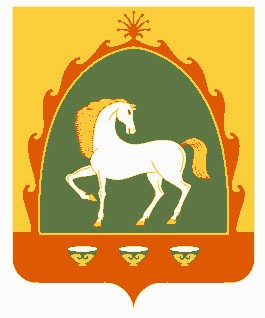 